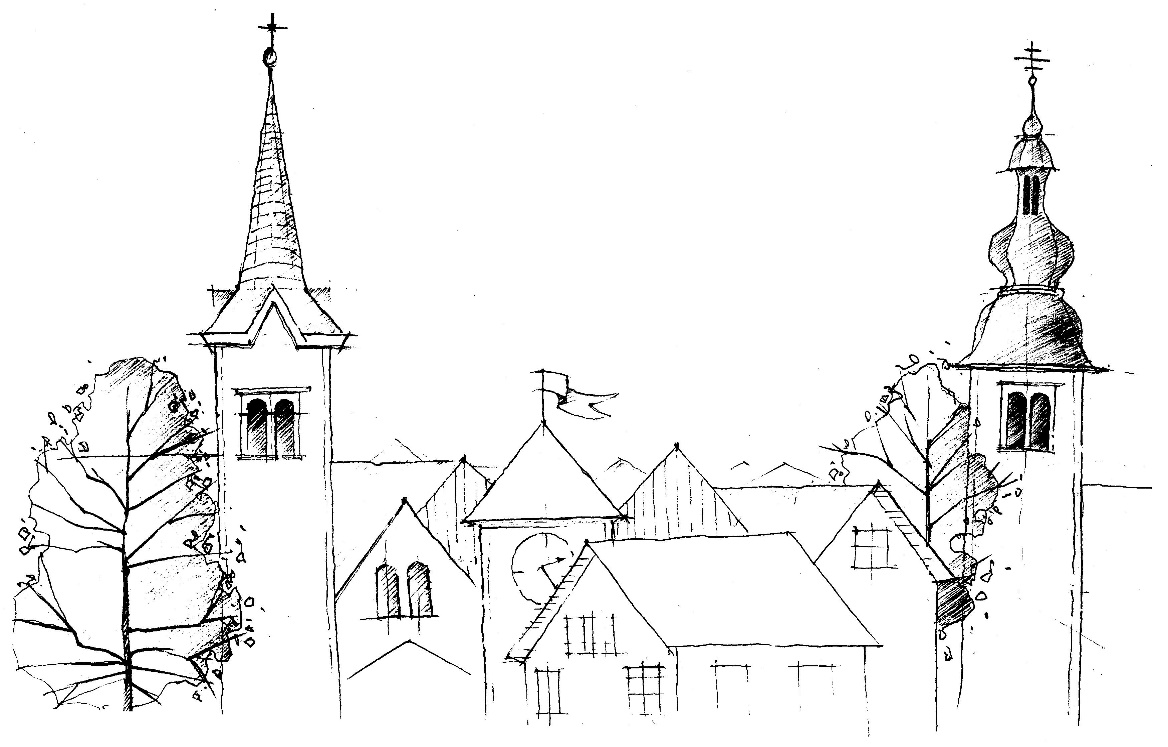 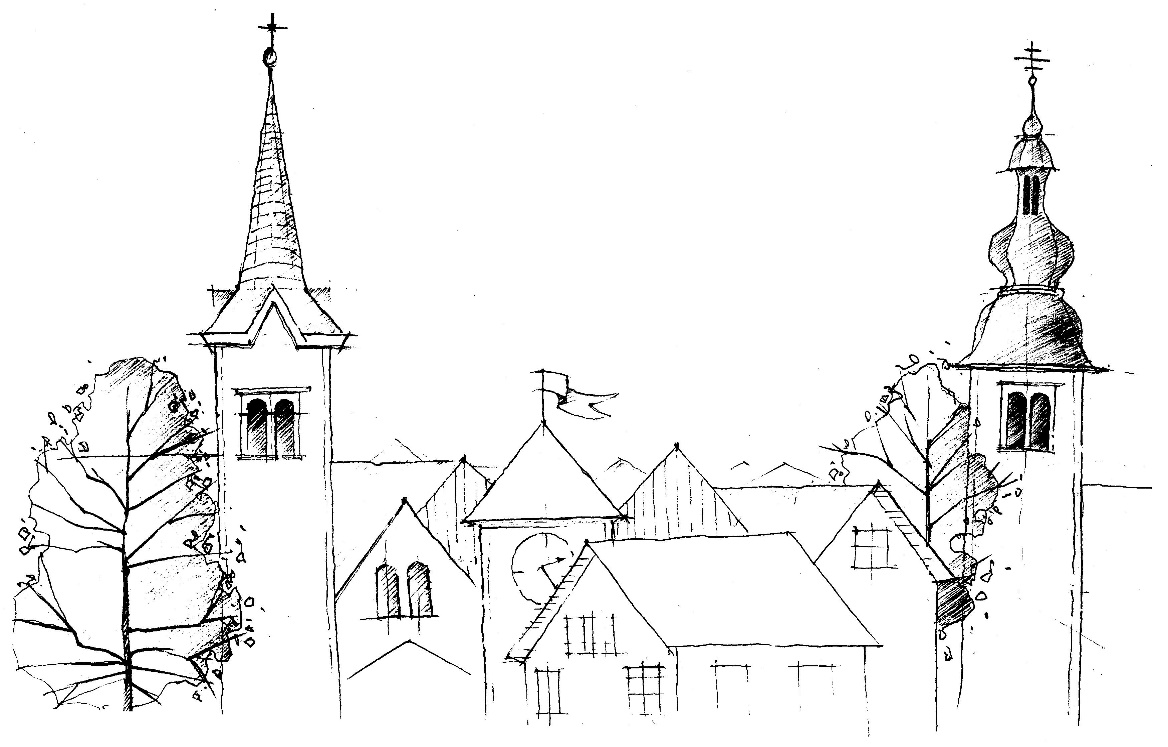 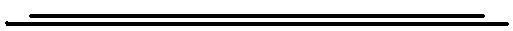 06. 02. 2022 Lk 5,1–11VSI SMO RIBIČI NA GLOBOKEMPred Današnji evangelij v katerem Jezus stopi v Petrov čoln, iz njega uči in omogoči ulov (hrano), lahko dojemamo tudi v evharistični luči. Ali ni to čudovita podoba Cerkve z evharistijo v središču? Noč brezplodnega truda se konča, ko evharistični Jezus stopi v čoln, da nas reši pogubljenja. Ločeni od Boga smo v rokah smrti, z Njim pa smo rešeni za življenje. Že zgled svetega arškega župnika Janeza Marije Vianneyja, nam govori o nenadomestljivi vlogi duhovnika pri evharistiji. Brez duhovnika ne bi bilo Jezusa v našem čolnu, ali drugače: svetega Rešnjega telesa ne bi bilo med nami. Vianneyjeve besede se glasijo: »Če bi ukinili zakrament duhovništva, ne bi imeli Gospoda. Kdo ga je postavil v tabernakelj? Duhovnik. Kdo je sprejel vašo dušo ob sprejemu v življenje? Duhovnik. Kdo jo hrani in ji daje moč za njeno potovanje? Duhovnik. Kdo jo pripravlja za prihod pred Boga, jo končno umije v krvi Jezusa Kristusa? Duhovnik … Če bi dobro razumeli, kaj je duhovnik v svetu, bi umrli, vendar ne zaradi strahu, marveč zaradi ljubezni … Pustite župnijo dvajset let brez duhovnika in ljudje bodo častili živali … Duhovnik ni duhovnik zaradi sebe, temveč zaradi vas.« Jezusovo naročilo Petru v evangeljskem odlomku tako velja tudi slehernemu duhovniku: »Ne boj se! Odslej boš lovil ljudi« (Lk 5,10). »Loviti« pomeni pomagati ljudem priti v poživljajoči odnos s Kristusom. Duhovnik je predvsem učitelj vere: najprej s pričevanjem, šele nato s poučevanjem. Pričevalec pa je, ko verniki in drugi ob njem začutijo, da ni sam »v čolnu« življenja, ampak da je z njim vstali Gospod, da se Nanj zanaša, da vodi ter usmerja samo k Njemu in da po njem deluje sam Vstali. Ker pa je duhovnikov iz leta v leto manj, je pomembno dejstvo, da smo pa vsi krščeni na svoj način »pri krstu postali deležni Kristusove duhovniške, preroške in kraljevske službe in izvršujejo svoj delež poslanstva celotnega krščanskega ljudstva v Cerkvi in v svetu.« (C 31) Zato je prav, da verni laiki, velikodušno in ob primerni usposobljenosti prevzemajo v občestvih tiste naloge, ki niso bistveno vezane na službeno duhovništvo. Če smo v čolnu skupaj s Kristusom, brez strahu odrinimo na globoko in zaupajmo Njegovim besedam, ki nam kliče: »Ne boj se!«+9+7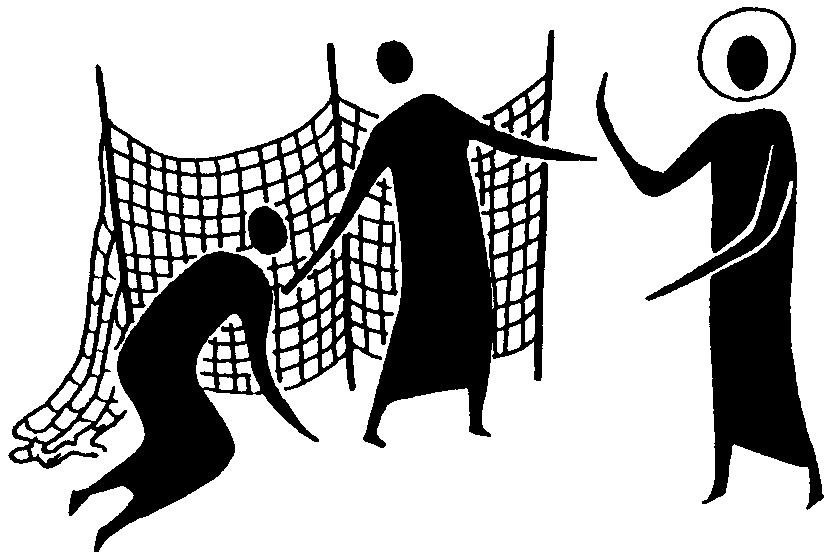 Po: radio.ognjisce.si, feb. 2010RIBIČIJutro je odprlo vrata v sončni danin nas našlo med vsakdanjimi opravili,kjer razpenjamo načrte in krpamo upanje.Če bi imeli pogum vreči mreže na Besedo,bi bili nagrajeni z darovi duhovnega obilja,bili bi spravljeni s seboj in svetom,in pripravljeni biti ob pravem času na pravem mestu.Vemo, da moramo odriniti na globoko,v čiste vode življenja s Tvojo milostjo,kjer na kristalni gladini Resnicelahko vprašamo svojo podobo: Kdo sem?Soočenje s seboj šele ob Tvojem odpuščajočem pogleduznova dviguje oči v smiselnost bivanja.In nam iz zastonjske Ljubeznipodarja osmišljeno življenje.B. Vrbovšek, Gospod, povsod vidim TebeJezus se je ozrlpo svojih učencih in govóril:»Blagor vam, ubogi,kajti vaše je Božje kraljestvo.Blagor vam, ki ste zdaj lačni,kajti nasičeni boste.Blagor vam, ki zdaj jokate,kajti smejali se boste.Blagor vam, kadar vas bodoljudje sovražili, izobčiliin sramotili ter vaše imezavrgli kot zlo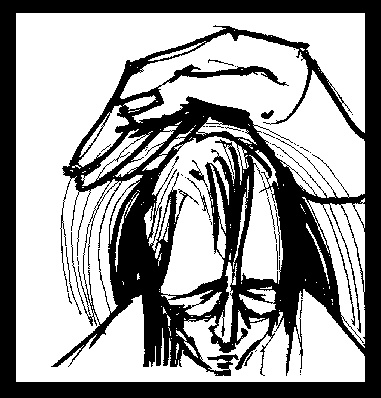 zaradi Sina človekovega!Razveselite se tisti danin vriskajte od sreče,kajti vaše plačilov nebesih je veliko.Prav tako so namrečnjihovi očetje ravnali s preroki.(Lk 6,20–23)Blagor nam, če se bomo ubogi v duhu, znali osvoboditi varljivega zaupanja v bogastvo in bomo imeli ljubezen in spoštovanje do ubogih, kakor do svojih bratov, živih podob Kristusa. Blagor nam, če se bomo vzgojeni v blagosti močnih, znali odpovedati pogubni sili sovraštva in maščevanja in če bomo premogli modrost, da se namesto za strah, ki ga vliva orožje, raje odločamo za velikodušno odpuščanje, za povezanost v svobodi in pri delu, za osvajanje z dobrot in z mirom. sv. Pavel VINAPOVEDNI KOLEDAR07.02.: V ponedeljek, 7.2.2022, ni verouka.08.02.: Prešernov dan. Vabljeni k najbolj kulturnemu dejanju: sveti maši.Še vedno čakamo ljudi, ki bi bili pripravljeni ob sobotah priti čistiti cerkev na Bregu.Do konca januarja smo z vašimi darovi, ki ste jih nakazali na TRR ali prinesli osebno v župnišče, zbrali 10.860,00 €. Hvala vsem darovalcem!Nova polkna v zvoniku na Bregu so plačana, na vrsti sta še fasada zvonika in nova garaža z drvarnico.Svete maše župnije KRANJ – DRULOVKA/BREGIzdaja župnija Kranj-Drulovka/Breg;                                                      Odgovarja: Ciril Plešec, žpk. 03/2022Breg ob Savi 42, 4211 Mavčiče;                                                              Uredili: Leja in Nuša ŠimnovecTel.: 042332870, 041760158;       	                                                       E-mail: ciril.plesec@siol.net TRR: SI56 6100 0001 5473 496; pri Delavski hranilnici Kranj	        https://zupnija-drulovkabreg.si/06. februar20225. NEDELJA MED LETOM Pavel Miki, duhovnikBregDrulovkaBreg   7:30   9:00 10:30- za župnijo- Mihaela in Janez Hudobivnik- Darija Kalan (s.)07. februar2022PONEDELJEKNivard, redovnikBreg18:00- Marija Kalan (B 74)08. februar2022TOREKPrešernov danHieronim EmilianiBregDrulovka7:309:00- v čast Svetemu Duhu- za zdravje (S.)09. februar2022SREDAApolonija, devicaDrulovka18:00- Janez in Cecilija Frelih10. februar2022ČETRTEKSholastika, devicaBreg18:00- Stanislav Škof (sl.)11. februar2022PETEKLurška Mati božja, svet. dan bolnikovDrulovka18:00- Tončka Gramc, obl.12. februar   2022SOBOTAHumbelina, redovnicaDrulovka18:00- Karmen Suhadolnik, 30. dan13. februar20226. NEDELJA MED LETOM Jordan Saški, redovnikBregDrulovkaBreg   7:30   9:00  10:30- za župnijo- Vinko in Milka Ažman- Franc Ornik14. februar2022PONEDELJEKValentin, duhovnikBreg 18:00- Stanislav in Ivana Porenta 15. februar2022TOREK Klavdij, redovnikBreg7:30- po namenu (J.J.)16. februar2022SREDAJulijana, mučenkaDrulovka18:00-  za srečno zadnjo uro17. februar2022ČETRTEKSedem ustanoviteljev reda servitovBreg18:00- Darija Kalan (S.)18. februar2022PETEK Frančišek Regis CletDrulovka 18:00- Anton Bregar19. februar2022SOBOTAKonrad iz PiacenzeDrulovka18:00   - Marija Eržen20. februar20227. NEDELJA MED LETOM Sadot in perzijski mučenciBregDrulovkaBreg   7:30   9:00 10:30- Darija Kalan (z.)- za župnijo- po namenu (P. M.)